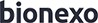 Bionexo do Brasil LtdaRelatório emitido em 23/02/2024 14:54CompradorIGH - HEMU - Hospital Estadual da Mulher (11.858.570/0002-14)Rua R 7, esquina com Av. Perimetral s/n - Setor Oeste - GOIÂNIA, GO   CEP: 74.530-020Relação de Itens (Confirmação)Pedido de Cotação : 334856430COTAÇÃO Nº 55875 MATERIAL MEDICO - HEMU FEV/2024Frete PróprioObservações: *PAGAMENTO: Somente a prazo e por meio de depósito em conta PJ do fornecedor. *FRETE: Só serão aceitas propostas com frete CIF e para entrega no endereço: RUA R7 C/ AV PERIMETRAL, SETOR COIMBRA, Goiânia/GO CEP: 74.530-020, dia e horário especificado. *CERTIDÕES: As Certidões Municipal, Estadual de Goiás, Federal, FGTS e Trabalhista devem estar regulares desde a data da emissão da proposta até a data do pagamento. *REGULAMENTO: O processo de compras obedecerá ao Regulamento de Compras do IGH, prevalecendo este em relação a estes termos em caso de divergência.Tipo de Cotação: Cotação Normal Fornecedor :Data de Confirmação :Produto	Código Programação	Fabricante	Embalagem     Fornecedor	Comentário	Justificativa      Preço     Preço  Rent(%)  Quantidade   Valor Total    Usuáriode Entrega	Unitário FábricaCATETER CENTRAL DE INSERÇÃO PICC 1,9 FR A 2,0 FR - POLIURETANO MIN 30CM PEDIATRICO DE INSERÇÃO PERIFERICA. DEMARCADO EM CM E RADIOPACO C/ PORT DE SAIDA, BAINHA PLASTICA , POSSIBILITA INFUSÃO17	SIMULTANEA DE26595	-	VYGON	1CEI Comércio Exportação e Importação de0200.1252.35N - CATETER VENOSO CENTRAL DE IMPLANTE PERIFERICO PICC VYGON;- HTS, Life Tech, Dbv, Import Service,A.P. Tortelli,	R$	R$Medlinn, Deal e100 Unidade	R$Rosana De Oliveira MouraMEDICAMENTOS E NUTRIÇÃOPARENTERAL, ESTILETE HIDROFOLICO, FUNÇÃO EM T C/ UMA VIA LUER-LOK FEMEA E OUTRA COM LATEX AUTO VEDANTE DISPOSITIVO APOIO FORMATO OVAL, ESTERIL REG-MS (COM INTRODUTOR)Materiais Médicos LtdaPOLIURETANO - CATETER LUMEN UNICO 2FR E 30CM COMPR VYGON REF:.1252.35NVolgen Marca não atende padronização da unidade.320,8700  0,000032.087,000023/02/202411:32Total Parcial:100.0	R$32.087,0000Total de Itens da Cotação: 110    Total de Itens Impressos: 1Produto	Código Programação	Fabricante	Embalagem     Fornecedor	Comentário	Justificativa      Preço     Preço  Rent(%)  Quantidade   Valor Total    Usuáriode Entrega	Unitário Fábrica1 ABSORVENTE HIGIENICO POS TAM.28CMX10CM - UNIDADE37779	-BIGFRAL ABSORVENTE GERIATRICO PCT C/20UN-20461-0, FALCON/ACTIVEPACOTEComercial Cirurgica Rioclarense Ltda- SPnull;- DMIRespondeu incorretamente o item solicitado. - Dispomed e CM Não respondeu o e-mail de homologação. - H M Borges e CBS Não atende as condições de pagamento.R$ 0,9560R$ 0,00002500 Unidade	R$2.390,0000Rosana De Oliveira Moura23/02/202411:32ATADURA CREPE NAO ESTERIL9	30CM 13 FIOS - UNIDADEBANDAGEM CORPORALATADURA DE CREPE 13F 30CMX1,8M PCT C/6UN CYSNE 615104, CREMERBANDAGEM AUTOADERENTEPACOTEComercial Cirurgica Rioclarense Ltda- SPComercial Cirurgicanull;- Santé, Ortom, Medicamental, CBS, H MBorges e Hospfar Não atende as condições de pagamento.;-Expressmedical,R$ 4,8500R$	300 UnidadeR$ 1.455,0000Rosana De Oliveira Moura23/02/202411:32Rosana De Oliveira11  ADESIVA ELASTICA APROX 5M10CM - UNIDADE37810	-10CMX4,5M COBANLF 2084 HB004672307, 3MCAIXARioclarense Ltda- SPnullMethabio e CMNão respondeu o e-mail de homologação.R$52,1539R$0,000010 Unidade    R$ 521,5390Moura23/02/202411:32CATETER INTRAVENOSO PERIFÉRICO C/ DISPOSITIVO SEGURANÇA N22 -> ATOXICO, APIROGENICO, ESTÉRIL, EMBALADO18 INDIVIDUALMENTE. COM RG. MS. DEVERÁ CONTERDISPOSITIVO DE SEGURANÇA QUE ATENDA A NR 32 E PORTARIA 1748/2011. - UNIDADE19689	-CATETER INSYTE AUTOGUARD 22GX1,00 C/50UN, BDCAIXAComercial Cirurgica Rioclarense Ltda- SPnull;- Hospfar, Megamix, Cientifica, Hospdrogas, Med Center, Tremed, H M Borges e CBS Não atende as condições de pagamento. - Cristalfarma, San Camilo, Cirúrgica São José e Sensorial Não respondeu o e- mail de homologação.R$ 4,7400R$ 0,00001000 Unidade	R$4.740,0000Rosana De Oliveira Moura23/02/202411:32CATETER NASAL TIPO OCULOS21 ESTERIL C/ PRONGA ADULTO 2,10M ESTERIL - UNIDADE38047	-CATETER NASAL P/OXIGENIO TIPO OCULOS PCT C/20UN, CREMER/EMBRAMEDCAIXAComercial Cirurgica Rioclarense Ltda- SPnull;- Hospdrogas, Alfalagos e Hospfar Não atende as condições de pagamento.R$ 1,2920R$ 0,0000260 Unidade   R$ 335,9200Rosana De Oliveira Moura23/02/202411:32COMP CAMPO OPERAT C/FIO RADIOPACO 45CMX50CM ESTERIL PCT C/5 - A COMPRESSA CIRURGICA (CAMPO OPERATORIO) 45CMX50CM ESTERIL PCT C 5 UNIDADES, PRE- LAVADAS29  CONFECCIONADAS COM FIOS100% ALGODÃO EM TECIDO QUADRUPLO SOBREPOSTO TIPO TELA COM PLACA RADIOPACA, CONTENDO 55 A 60% DE SULFATO DE BARIO OU COM FIO RADIOPACO.46592	-CAMPO OPERATORIO 25X28CM C/RX PCTC/5UN B62	PA1041100017, AMEDComercial Cirurgica Rioclarense Ltda- SPnull;- Multifarma, Suprema, Hospdrogas, Santé e Megamix Não atende as condições de pagamento. - Sensorial Não respondeu o e- mail de homologação. - Ello Limite de credito excedido, evidenciado por e-mail.R$ 5,1500R$	1200 PacoteR$ 6.180,0000Rosana De Oliveira Moura23/02/202411:32COMPRESSA GAZE 7.5X7.5CM31    ESTERIL 11F PCT 10 UNID -PACOTE38079	-COMPRESSA DE GAZE SOFT HERIKA 11F 7,5X7,5 C/800ENV C/10, AMERICA MEDICALCAIXAComercial Cirurgica Rioclarense Ltda- SPnull;- Dispomed, Jm, CM,Sulmedic, Sensorial, Cristalfarma, Confortell, Ferreira & Lima e Cirúrgica São José, Carrion Não respondeu o e-mail de homologação. - Hospdrogas, Santé, Ortom, Multifarma e Cientifica Não atende as condições de pagamento. - Ello Limite de credito excedido, evidenciado por e-mail.R$ 0,4800R$ 0,000017100 Pacote	R$8.208,0000Rosana De Oliveira Moura23/02/202411:32CURATIVO FILME TRANSPARENTE ESTERIL APROX. 10X12CM - HIPOALERGENCIO, CONSTITUTIDO POR UMA PELICULA DE POLIURETANO TRANSPARENTE, PERMEAVEL AO OXIGENIO E VAPOR DAGUA , ATUANDO COMO BARREIRA CONTRA LIQUIDOS E BACTERIAS, PROTEÇÃO QUE PROMOVE APLICAÇÃO, FIXAÇÃO E VISUALIZAÇÃO, PROTEÇÃO DA PELE CONTRA FRICÇÃO, CISALHAMENTO E EFLUENTES, FIXAÇÃO A PROVA DAGUA,EMBALADO INDIVIDUALMENTE , REGISTRADO NO MINISTERIO DA SAUDE (ANVISA)- TAMANHO APROXIMADO 10X12CM.CURATIVO TRANSP TEGADERM 10X12 C/50UN 1626W 70200469677, 3MCAIXAComercial Cirurgica Rioclarense Ltda- SPnull;Cirurgica Tres Marias, Promedix, Med Flex e San Alves Não respondeu o e- mail de homologação. - Tremed, Medlinn, NL e Cientifica Não atende as condições de pagamento.R$ 5,0466R$ 0,0000100 Unidade   R$ 504,6600Rosana De Oliveira Moura23/02/202411:32	CURATIVO HIDROCOLOIDE 10X10CM ESTERIL - UNIDADE38132	-CURATIVO HIDROCOLOIDEEXTRA FINO	CX 10CMX10CM CXC/10UN-H310, CASEXComercial Cirurgica Rioclarense Ltda- SPnull;- Goldmed, Med Center e Medicamental Não atende as condições de pagamento. - Estomacenter Não respondeu o e-mail de homologação.R$ 5,5000R$ 0,0000100 Unidade   R$ 550,0000Rosana De Oliveira Moura23/02/202411:32CURATIVO TRANSPARENTEPOLIURETANO 6X7CMESTERIL - UNIDADE42430	-CURATIVO TEGADERM BASIC 6CMX7CM CX C/100UN 1620BR, 3MCAIXAComercial Cirurgica Rioclarense Ltda- SPnull;- Med Center, Tremed e GodMed Não atende as condições de pagamento. - Cirurgica Tres Marias, Med Flex e Koral Não respondeu o e-mail de homologação.R$ 1,7932R$ 0,0000600 Unidade	R$1.075,9200Rosana De Oliveira Moura23/02/202411:32DISPOSITIVO ADULTO 2 VIAS Y EM SILICONE37915	-MULTIVIAS C/2VIAS C/CLAMP SLIP PGC PCT C/50UN, BIOMASSPACOTEComercial Cirurgica Rioclarense Ltda- SPR$ 0,6380R$ 0,00002000 Unidade	R$Rosana De Oliveira Moura23/02/202411:32LUER-LOCK. PROTETORFECHADO. ESTERILIZADO POR EXIDO DE ETILENO. EMBALAGEM PRIMARIA INDIVIDUAL EM PGC, EMBALAGEM SECUNDARIA CAIXA. REG MS. EM CUMPRIMENTO A NR 32/2005.- UNIDADEDISPOSITIVO INTRAVENOSO PERIFERICO N 23 - AGULHA C/ PROTETOR FECHADO, SILICONIZADA, BIZEL TRIFACETADO, ASAS FLEXIVEIS,COR PADRAO CONFORME NUMERACAO,37     EXTENSAO COM CONEXAO391	-SCALP N.23G CXC/200UN 38733614,	PCComercial Cirurgica Rioclarense Ltda- SPnull;- Med Center, Hospdrogas, Cientifica, H M Borges e CBS Não atende as condições de pagamento. - Sol-Millennium Não respondeu o e-mail de homologação.R$ 2,4800R$ 0,0000400 Unidade   R$ 992,0000Rosana De Oliveira Moura23/02/202411:32Comercial Cirurgica;- Med Center, Cientifica, H M Borges e Hospdrogas Não atende as condições depagamento. -	R$	R$Rosana De Oliveira MouraDISPOSITIVO NEONATAL 2VIAS Y EM SILICONE -UNIDADEDRENO DE PENROSE N. 3. EM LATEX NATURAL ATOXICO.37917	-MULTIVIAS C/2VIAS C/CLAMP NEONATAL C/20UN 363005, CREMER/EMBRAMEDDRENO PENROSECAIXAComercial Cirurgica Rioclarense Ltda- SPComercial Cirurgicanull;- CM Nãorespondeu o e- mail de homologação. - Cientifica e Hospdrogas Não atende as condições de pagamento.;- CBS Nãoatende asR$ 2,3200R$R$	600 UnidadeR$R$ 1.392,0000Rosana De Oliveira Moura23/02/202411:32Rosana De OliveiraESTERIL. EM OXIDO DEETILENO. EMB.INDIVIDUAL PGC. REG MS - UNIDADE5905	-No3 ESTERIL PCTC/1UN, MADEITEXPACOTERioclarense Ltda- SPnullcondições de pagamento.2,05800,0000	10 Unidade	R$ 20,5800Moura23/02/202411:32DRENO DE PENROSE Nº 1 C/ GAZE ESTERIL -> EMBALAGEM	INDIVIDUAL C/ GAZE ATOXICO. ESTERIL. EM OXIDODE ETILENO. EMB.INDIVIDUAL PGC. REG MS - UNIDADE5904	-DRENO PENROSE No1 ESTERIL PCT C/1UN, INOVATEXCAIXAComercial Cirurgica Rioclarense Ltda- SPnull	-		R$ 1,7000R$ 0,00005 Unidade	R$ 8,5000Rosana De Oliveira Moura23/02/202411:32EQUIPO P/NUTRICAO ENTERAL MACRO GRAVITACIONAL -> EQUIPO PARA NUTRIÇÃO ENTERAL, MACRO GOTAS,GRAVITACIONAL, UNIVERSAL, DE USO UNICO, ATOXICO,ESTERIL, ISENTO DE PIROGENIO E ESTERELIZADO A OXIDO DE ETILENO, COM REGISTRO NO MINISTERIO DA SAUDEESPARADRAPO 100%43764	-EQUIPO MACRO IL FLEX FILT AR/PART 1,5M PGC C/20UN, DESCARPACKESPARADRAPO 10CMX4,5MPACOTEComercial Cirurgica Rioclarense Ltda- SPComercial Cirurgicanull	-		R$ 0,7500;- Hospdrogas, Santé,R$ 0,0000500 Unidade   R$ 375,0000Rosana De Oliveira Moura23/02/202411:32Rosana De OliveiraALGODAO 10CM X 4.5M ->RLC/4,5M12888	-PROCITEX CX C/36UN - 663006, CREMERCAIXARioclarense Ltda- SPnullCientifica e ElloNão atende as condições de pagamento.R$7,8000R$0,0000R$3.120,0000Moura23/02/202411:32ESPARADRAPOHIPOALERGENICO 25MMX10M-> ROLO COM 10M12807	-MICROPORE 25MM X 10M C/ CAPA BRANCO C/1 UN 1530 H0001400805,3MCAIXAComercial Cirurgica Rioclarense Ltda- SPnull	Documentação pendente;R$ 4,8000R$ 0,0000200 Unidade   R$ 960,0000Rosana De Oliveira Moura23/02/202411:32ESPARADRAPOHIPOALERGICO MICROPORE 50MMX10M - ROLOFILTRO P/INCUB.NEONATAL12921	-MICROPORE 50MM X 10M C/CAPA BRANCO C/ 1UN 1530 H0001400839, 3MFILTRO BACTERIANO VIRAL NEO DESCCAIXAComercial Cirurgica Rioclarense Ltda- SPComercial Cirurgicanull	Documentação pendente;;Já possui aparelho naR$ 10,3000R$R$ 0,0000R$200 Rolo	R$2.060,0000Rosana De Oliveira Moura23/02/202411:32Rosana De Oliveira53	ADVANCED 08 - UNIDADE	37975	-C/TUBO FLEX C/50UN, BE CARECAIXARioclarense Ltda- SPnullunidade e amarca é7,50000,0000	100 Unidade   R$ 750,0000Moura23/02/2024ADESIVAS REPOSICIONAVEISPARA O MAXIMO DE AJUSTE E PROTECAO. COM SISTEMA PARA MAIOR RAPIDEZ NA ABSORCAO E MELHOR DISTRIBUICAO DO LIQUIDO FLOCOS DE GEL SUPER ABSORVENTES. REDUZINDO A UMIDADE PARA PESO DE 70 A 90KG E CINTURA DE 80 A150CM CONFORME A PORTARIA 1.480 (31/12/1990) DO MINISTERIO DA SAUDE A MESMA DEVERA ESTAMPAR NO ROTULO DA EMBALAGEM DISPENSADO DE REGISTRO NO MINISTERIO DA SAUDE - UNIDADEexcedido,evidenciado por e-mail. - CBS, H M Borges e Medlinn Não atende as condições de pagamento.LENCOL HOSPITALAR69 DESC.BRANCO.TAM.70CMX50M  38277	-- UNIDADEPAPEL LENCOL 70CM X 50MTS BRANCO LUXO CX C/6RO, AMIL DESCARTAVECAIXAComercial Cirurgica Rioclarense Ltda- SPnull;- Fox e Sensorial Não respondeu o e- mail de homologação. - Medicamental, Alfalagos e ALFALAGOSNão atende as condições de pagamento.R$ 9,6430R$ 0,0000300 Unidade	R$2.892,9000Rosana De Oliveira Moura23/02/202411:32LUVA CIRURGICA ESTERIL N 7,0 -> CONFECCIONADA EM LATEX NATURAL, FORMATO ANATÔMICO COM ALTA SENSIBILIDADE TATIL, COM BAINHA OU OUTRO DISPOSITIVO CAPAZ DE ASSEGURAR SEU AJUSTE, USO UNICO TEXTURA UNIFORME, BOA ELASTICIDADE, RESISTÊNCIA A TRAÇÃO,70	COMPR. MIN. DE 265 MM.LUBRIF C/PO BIOABSORVIVEL,ATOXICO, QUE NAO CAUSE DANO AO ORGANISMO, ESTERILIZAÇÃO P/ RAIO GAMA OU OXIDO DE ETILENO. EMBALADA E IDENTIFICADA DE ACORDO COM A NBR 13.391/ 95 E NR 6 DO MINIST. TRAB. E MIN DA SAUDE382	-LUVA CIRURGICA ESTERIL 7,0 LISA CX C/200PARES - SANRO LIS, LATEX SAO ROQUECAIXAComercial Cirurgica Rioclarense Ltda- SPnull;- Megamix, VFB,Hospdrogas, Med Center, Cientifica, Belive e Tremed Não atende as condições de pagamento. - San Camilo, Sensorial, Ferreira  & Lima, Global, Cirúrgica São José Não respondeu o e- mail de homologação. - Ello Limite de credito excedido, evidenciado por e-mail.R$ 1,3690R$	1000 ParesR$ 1.369,0000Rosana De Oliveira Moura23/02/202411:32LUVA CIRÚRGICA ESTÉRIL N8.0 -> CONFECCIONADA EM LATEX NATURAL, FORMATOANATÔMICO COM ALTA SENSIBILIDADE TATIL, COM BAINHA OU OUTRO DISPOSITIVO CAPAZ DE ASSEGURAR SEU AJUSTE, USO UNICO TEXTURA UNIFORME, BOA ELASTICIDADE,RESISTENCIA A TRAÇÃO, COMPR. MIN. DE 265 MM.LUBRIF C/PO BIOABSORVIVEL,ATOXICO, QUE NAO CAUSE DANO AO ORGANISMO , ESTERILIZAÇÃO P/ RAIO GAMA OU OXIDO DE ETILENO. EMBALADA E IDENTIFICADA DE ACORDO COM A NBR 13.391/ 95 E NR 6 DO MINIST. TRAB. E MIN DA SAUDE383	-LUVA CIRURGICA ESTERIL 8,0 LISA CX C/200PARES - SANRO LIS, LATEX SAO ROQUECAIXAComercial Cirurgica Rioclarense Ltda- SPnull;- Megamix, Hospdrogas, Cientifica, Belive e Tremed Não atende as condições de pagamento. - San Camilo, Ferreira  & Lima, Cirúrgica São José Não respondeu o e- mail de homologação. - Ello Limite de credito excedido, evidenciado por e-mail.R$ 1,3600R$ 0,0000600 Pares	R$ 816,0000Rosana De Oliveira Moura23/02/202411:32LUVA CIRÚRGICA ESTÉRIL N6,5 -> CONFECCIONADA EM LATEX NATURAL, FORMATO ANATÔMICO COM ALTA SENSIBILIDADE TATIL, COM BAINHA OU OUTRO DISPOSITIVO CAPAZ DE ASSEGURAR SEU AJUSTE ADEQUADO, DE USO ÚNICO, TEXTURA UNIFORME, BOA ELASTICIDADE, RESISTÊNCIAA TRAÇÃO, COMPR. MIN. DE265 MM. LUBRIF C/PO BIOABSORVIVEL, ATOXICO, QUE NÃO CAUSE DANO AO ORGANISMO, ESTERILIZAÇÃO P/ RAIO GAMA OU OXIDO DE ETILENO. EMBALADA E IDENTIFICADA DE ACORDO COM A NBR 13.391/95 E NR 6 DO MINIST. TRAB. E MIN DA SAUDE22482	-LUVA CIRURGICA ESTERIL 6,5 LISA CX C/200PARES - SANRO LIS, LATEX SAO ROQUECAIXAComercial Cirurgica Rioclarense Ltda- SPnull;- Megamix, Cientifica, Hospdrogas, Med Center, Belive, Tremed, Werbran e Alfalagos Não atende as condições de pagamento. - San Camilo, Sensorial, Ferreira & Lima e Cirúrgica São José Não respondeu o e- mail de homologação.R$ 1,4000R$ 0,0000R$ 3.640,0000Rosana De Oliveira Moura23/02/202411:32LUVA VINILICA TRANSP. SEM AMIDO M -> ANTIALERGICA,78    AMBIDESTRAS, SUPERFICIE EXTERNA LISA. SEMPULVERIZAÇÃO DE AMIDO2764	-LUVA DE PROCEDIMENTO S/TALCO M VINIL C/100UN CA44562 8651, MEDIXCAIXAComercial Cirurgica Rioclarense Ltda- SPnull;-  Hospdrogas e Megamix Não atende as condições de pagamento. - Ello Limite de credito excedido, evidenciado por e-mail.R$ 0,1126R$ 0,00008000 Unidade  R$ 900,8000Rosana De Oliveira Moura23/02/202411:32PRESERVATIVO LATEX NAO LUBRIFICADO -> COM84		RESERVATORIO, LADOS PARALELOS EMBALADOSINDIVIDUALMENTECOM REGISTRO M.S - UNIDADE1262	-PRESERVATIVO NAO LUBRIFICADO CX C/144 UN, INOVATEXCAIXAComercial Cirurgica Rioclarense Ltda- SPnull;- CBS Nãoatende as condições de pagamento.R$ 0,2690R$ 0,0000288 Unidade    R$ 77,4720Rosana De Oliveira Moura23/02/202411:32SERINGA DESC 03ML (GRAD 0,01ML)LUER SLIP (LISA) S/ AGULHASERINGA HIPODÉRMICA DESCARTÁVEL SEM AGULHA; CAPACIDADE90	PARA 3ML - DEVE SER19277	-SERINGA 3ML S/AG SLIP CENTRALCAIXAComercial Cirurgicanull10000 Unidade	R$Rosana De Oliveira MouraESTÉRIL (ETO), DE USO APIROGÊNICA.Center e H M atende asLtda- SP106     TAMPA P/ EQUIPO 2 VIAS LUER LOCK - UNIDADE37829	-TAMPA CATETER LUER LOCK MACHO C/200UN 369045, EMBRAMEDCAIXAComercial Cirurgica Rioclarense Ltda- SPnull;- Medicor e Sol-Millennium Não respondeu o e-mail de homologação.R$ 0,1550R$ 0,00001000 Unidade  R$ 155,0000Rosana De Oliveira Moura23/02/202411:32107TELA INORGANICA DE POLIPROPILENO APROX. 26X36CM -> MOD. MARLEX OU EQUIVALENTE PARA PREPARO DE HERNIA ESTERIL PARA PRONTO USO. TELA POLIPROPILEN 26X36CM - UNIDADE25179	-TELA PROTESICAEST. C/1UN	PC 26,0X36,0CM,VENKURIComercial Cirurgica Rioclarense Ltda- SPnull;- CBS Nãoatende as condições de pagamento.R$ 70,0000R$ 0,000020 Unidade	R$1.400,0000Rosana De Oliveira Moura23/02/202411:32Total Parcial:R$ 71.179,3910Total de Itens da Cotação: 110    Total de Itens Impressos: 33Produto	Código Programação	Fabricante	Embalagem     Fornecedor	Comentário	Justificativa      Preço     Preço  Rent(%)  Quantidade   Valor Total    Usuáriode Entrega	Unitário FábricaAGULHA DESC. COM DISPOSITIVO DE SEGURANCA 40X12 -C/ BISEL TRIFACETADO E AFIADO LUBRIFICADO C/ SILICONE CANHÃO TRANSLUCIDO NA2		COR PADRAO PROTETOR PLASTICO S/ FURO ESTERIL EM OXIDO DE ETILENO EMB EM P.G.C. REG. M.S. - DEVERACONTER DISPOSITIVO DE SEGURANÇA QUE ATENDA A NR 32 E PORTARIA 1748/201119684	-AGULHA HIPODERMICA40GX12 MM ESTERIL	UN DESCARTAVELRMDESC, RIOPASADMI Material Medico Hospitalar Ltdanull;Global, Cirúrgica São José e Dispomed Não respondeu o e- mail de homologação. - GO.Med, Med Center, Hospdrogas e megamix Não atende as condições de pagamento. - Ello Limite de credito excedido, evidenciado por e-mail.R$ 0,2520R$	6000 Unidade0,0000R$ 1.512,0000Rosana De Oliveira Moura23/02/202411:32EM P.G.C REG. M.S - DEVERÁ CONTER DISPOSITIVO DE SEGURANÇA QUE ATENDA A NR 32 PORTARIA 1748/20117		ALGODAO HIDROFILO EM BOLAS 100G - PACOTE C 100G71013	-		ALGODAO HIDROFILO BOLA100GRS, MELHORMEDPCT	DMI Material MedicoHospitalar Ltdanull	;- Med Center e CBS Não atende ascondições de pagamento. - Cirúrgica São José Não respondeu o e-R$ 4,1700R$ 0,000060 Pacote	R$ 250,2000  Rosana DeOliveira Moura23/02/202411:32mail dehomologação.COLETOR DE URINA SISTEMA ABERTO NAO ESTERIL 2000ML-> COLETOR DE URINA SISTEMA ABERTO 2000ML - COLETOR DE URINA SISTEMA ABERTO DE BAIXA28    DENSIDADE.DESCARTÁVEL,CAPACIDADE 2000 ML. GRADUADO. TRANSPARENTE. COM CORDAO PARA AMARACAO. NAO ESTERIL. REG. MS. - UNIDADE222	-COLETOR DE URINA SIST. ABERTO 2000ML TIPO SACO, SEGMEDPCTDMI Material Medico Hospitalar Ltdanull;- Santé, Hospfar, Hospidrogas e VFB Não atende as condições de pagamento. - Ferreira & Lima e Methabio Não respondeu o e- mail de homologação.R$ 0,3500R$ 0,00001200 Unidade  R$ 420,0000Rosana De Oliveira Moura23/02/202411:32DRENO TORACICO ESTERIL EM PVC RADIOPACO 10FR - 40 CM - DRENO PARA TÓRAX N° 10 EM PVC, ATÓXICO, TRANSPARENTE, FLEXÍVEL,42		COM 40 CM, MULTIPERFURADO, LINHARADIOPACA, COM DIAMETRO DE 34, TUBO EXTENSOR EM PVC ATÓXICO, FLEXIVEL, TRANSPARENTE, COM 120CM E PINÇA CORTA FLUXOR$ 8,0000R$ 0,00005 Unidade	R$ 40,0000Rosana De Oliveira Moura23/02/202411:32FIO CATGUT CROMADO 0 AG 57 4,8-5,0CM CIL.1/2 70-90CM -UNIDADE38135	-CROMADO FECH.G.OB/GIN.0 90CM AG.5CM CC29210, POLYSUTUREENVDMI Material Medico Hospitalar Ltdanull	-		R$ 4,4000R$ 0,0000120 Unidade   R$ 528,0000Oliveira Moura23/02/202411:32FIO CATGUT CROMADO 1 58	AG1/2 4.8 A 5CMCIRC.CIL.C/90CM - UNIDADE38143	-FIO CATGUT CROMADO FECH.G.OB/GIN.1 90CM AG.5CM CC29201, POLYSUTUREENVDMI Material Medico Hospitalar Ltdanull	-		R$ 4,0000R$ 0,0000408 Unidade	R$1.632,0000Rosana De Oliveira Moura23/02/202411:32FIO CATGUT CROMADO 3-0 AG1/2 3.5 A 3.6CMCIRC.CIL.C/70 A 90C -UNIDADE38148	-FIO CATGUT CROMADO FECH.G.OB/GIN.3-0 75CM AG.3,5CM CC26230, COVIDIEN/ POLYSUTUREENVDMI Material Medico Hospitalar LtdaR$ 3,9000R$ 0,0000120 Unidade   R$ 468,0000Rosana De Oliveira Moura23/02/202411:32FIO CATGUT SIMPLES 0 AG1/24.8 A 5.0CM CIRC.CIL.C/90CM- UNIDADE38177	-FIO CATGUT SIMPLES FECH.GERAL 0 90CM AG.5CM CS29110,ENVDMI Material Medico Hospitalar Ltdanull	-		R$ 4,0000R$ 0,0000288 Unidade	R$1.152,0000Rosana De Oliveira MouraINVOLUCRO OBITO64	TAM.0.30CMX0.60CM NEONATAL - UNIDADE38269	-SACO P/ OBTO RN 30X60X15 CINZA C/ ZIPER, ARAKENUNIDADEDMI Material Medico Hospitalar Ltdanull	-R$ 1,6750R$	50 Unidade	R$ 83,7500Rosana De Oliveira Moura23/02/202411:3266   LAMINA DE BISTURI Nº 23 ->AÇO CARBONO - UNIDADE5833	-LAMINA BISTURI NR23 ACO CARBONO,	CX STERILANCEDMI Material Medico Hospitalar Ltdanull;- Ferreira & Lima, Sulmedic, Sensorial, Cirúrgica São José e Jm Não respondeu o e- mail de homologação. - Cientifica e Med Center Não atende as condições de pagamento.R$ 0,3400R$ 0,00001000 Unidade  R$ 340,0000Rosana De Oliveira Moura23/02/202411:3267 LAMINA DE BISTURI RETA N 15 -MATERIAL : AÇOCARBONO380	-	LAMINA DE BISTURI NR 15, STERILANCECX	DMI Material MedicoHospitalar Ltdanull	;- Hospdrogas, Med Center e Cientifica Nãoatende as condições de pagamento. - Ferreira & Lima, Sulmedic e Cirúrgica São José Ltda Não respondeu o e-R$ 0,3400R$ 0,0000200 Unidade    R$ 68,0000   Rosana DeOliveira Moura23/02/202411:32mail dehomologação.LUVA CIRURGICA ESTERIL N7.5 -> CONFECCIONADA EM LATEX NATURAL, FORMATOANATÔMICO COM ALTA SENSIBILIDADE TATIL, COM BAINHA OU OUTRO DISPOSITIVO CAPAZ DE ASSEGURAR SEU AJUSTE, USO ÚNICO TEXTURA UNIFORME, BOA ELASTICIDADE, RESISTÊNCIA A TRAÇÃO,71	COMPR. MIN. DE 265 MM.LUBRIF C/PO BIOABSORVIVEL,ATOXICO, QUE NAO CAUSE DANO AO ORGANISMO , ESTERILIZAÇÃO P/ RAIO GAMA OU OXIDO DE ETILENO. EMBALADA E IDENTIFICADA DE ACORDO COM A NBR 13.391/ 95 E NR 6 DO MINIST. TRAB. E MIN DA SAUDE381	-LUVA CIRURGICA LATEX COM PO 7.5 TEXTURIZADA SENSITEX - REF.106101BR, MUCAMBOPCTDMI Material Medico Hospitalar Ltdanull;- Megamix, Hospdrogas, Cientifica, Belive, Tremed, CBS, Medlinn e H M Borges Não atende as condições de pagamento. - Ferreira  & Lima, Global, Sensorial, CM, Jm e Sulmedic Não respondeu o e-mail de homologação. - Ello Limite de credito excedido, evidenciado por e-mail.R$ 1,9600R$ 0,0000R$ 1.960,0000Rosana De Oliveira Moura23/02/202411:32PERFURADOR P/SORO ESTERIL -> PERFURADOR P/SORO ESTERIL - DISPOSITIVO COM PONTA83		PERFURADORA PARA ROMPIMENTO DA VEDACAO EFIXACAO EM SISTEMA FECHADO DE SORO. ESTERIL. REG MS - UNIDADE37983	-DISPOSITIVO PARA TRANSFERENCIA DE SOLUCOES PONTA DUPLA, WILTEXUNIDADEDMI Material Medico Hospitalar Ltdanull;- NL Nãoatende as condições de pagamento. - Viver Saúde Não respondeu o e-mail de homologação.R$ 0,8000R$	1000 Unidade  R$ 800,0000Rosana De Oliveira Moura23/02/202411:32RESPIRADOR HOSPITALAR C/PURIFICADOR SEMIFACIAL FILTRANTE N95 - FORMATO DOBRÁVEL, LADO INTEIRO BRANCO, SOLDA ULTRA SONICA EM TODO SEU PERIMETRO POSSUINDO CAMADA FILTRANTE TRATADA	ELETROSTATICAMENTE, PROTEÇÃO CONTRA BACILODA TABERCULOSE, EMBALADO INDIVIDUALMENTE, MODELO N95, COM REGISTRO NO MINISTERIO DA SAÚDE E NO MINISTERIO DO TRABALHO. MASCARA RESPIRATÓRIA N95 PFF2 BRANCA COM CLIP NASAL E SEM VALVULA22848	-MASCARA DESCARTAVEL PFF2 N 95 , LIFE CAREUNIDADEDMI Material Medico Hospitalar Ltdanull;- Medlinn e CBS Não atende as condições de pagamento.R$ 0,9980R$ 0,0000300 Unidade   R$ 299,4000Rosana De Oliveira Moura23/02/202411:32SERINGA DESC 01ML (GRAD0,01ML)LUER SLIP C/ AG 13 X0,45 MM21024	-SERINGA INS 1ML SLIP C/AG 13X4,5 WILTEX, WILTEXDMI MaterialCX	MedicoHospitalar Ltdanull;- Hospdrogas e Megamix Não atende as condições de pagamento.R$ 0,1680R$	2000 Unidade  R$ 336,0000Rosana De Oliveira Moura23/02/202411:32SERINGA DESC 05ML (GRAD 0,02ML)LUER SLIP (LISA) S/ AGULHASERINGA HIPODÉRMICA DESCARTÁVEL SEM AGULHA; CAPACIDADE91		PARA 5ML - DEVE SER GRADUADA A CADA 0,2 ML(DIVIDIDA EM 25 PARTES IGUAIS); BICO LUER SLIP; ESTÉRIL (ETO), DE USO ÚNICO, ATÓXICA E APIROGÊNICA37922	-SERINGA 5ML LUER SLIP, SALDANHA RODRIGUESDMI MaterialUN	MedicoHospitalar Ltdanull;- Hospfar, Megamix e Hospdrogas Não atende as condições de pagamento. - JR, Cirúrgica São José e Medicor Não respondeu o e- mail de homologação.R$ 0,1680R$ 0,000010000 Unidade	R$1.680,0000Rosana De Oliveira Moura23/02/202411:3294    SERINGA DESC. 60ML LUER SLIP (LISA) S/AGULHA37906	-SERINGA DESC.60ML S/AG.BICO SLIPLATERAL LATEX FREE	UN 323101,DESCARPACKDMI Material Medico Hospitalar Ltdanull;- Cirúrgica São José, Sulmedic, Medicor e Global Não respondeu o e- mail de homologação. - Megamix, Med Center, Tremed e Cientifica Não atende as condições de pagamento. - Ello Limite de credito excedido, evidenciado por e-mail.R$ 2,0500R$ 0,0000200 Unidade   R$ 410,0000Rosana De Oliveira Moura23/02/202411:32;- Med Center Não atende as condições de pagamento. - Global e Cirúrgica São José Não respondeu o e- mail de homologação.R$ 0,1260R$ 0,00006000 Unidade  R$ 756,0000Rosana De Oliveira Moura23/02/202411:32SONDA DE FOLEY LATEX SILICONIZ. 2 VIAS N 16 ->98		ESTERIL, EMBALAGEM INDIVIDUAL E REGISTRO NOMINISTERIO DA SAUDE.4608	-SONDA FOLEY LATEX SILICONIZADO 2VIAS NR 16 FR BL	CX30ML, SOLIDORDMI Material Medico Hospitalar Ltdanull;- Sulmedic Não respondeu o e- mail de homologação. - Med Center e Cientifica Não atende as condições de pagamento.R$ 2,5200R$	10 Unidade	R$ 25,2000Rosana De Oliveira Moura23/02/202411:32100	SONDA DE FOLEY PURO27421	-	SONDA FOLEYCX	DMI Materialnull	;- Ferreira &	R$	R$10 Unidade    R$ 139,6000  Rosana DeUNIDADE30ML, WELL LEADHospitalar Ltdamail de	R$	R$ CBS e GabisaNão atende as condições de pagamento.200 Unidade	R$Moura 23/02/202411:32103SONDA URETRAL PVC SILICONIZADO N 04 - ESTERIL, EMBALAGEM INDIVIDUAL E REGISTRO NO MINISTERIO DA SAUDE.398	-SONDA URETRAL PVC EMBALAGEM	UNPLASTICA N 04 - REF.266115, EMBRAMEDDMI Material Medico Hospitalar Ltdanull;- JR eSensorial Não respondeu o e- mail de homologação. - Med Center e Hospdrogas Não atende as condições de pagamento.R$ 1,1500R$ 0,00001000 Unidade	R$1.150,0000Rosana De Oliveira Moura23/02/202411:32TUBO HOSPITALAR EMTUBO SILICONE 204 6,00X12,00MM 15MTDMI Material;- CBS eHospdrogas Não atende ascondições de	R$	R$Rosana De OliveiraR$	Moura110SILICONE N 204 6 X 12 MMPCT C/ 15M61253	-C/TARJA BRANCA, MEDICONECX	MedicoHospitalar Ltdanullpagamento. -A.P. Tortelli Não respondeu o e-mail de homologação.131,2500  0,0000	15 Pacote1.968,750023/02/202411:32Total Parcial:R$ 25.785,6200Total de Itens da Cotação: 110    Total de Itens Impressos: 28Produto	Código Programação	Fabricante	Embalagem     Fornecedor	Comentário	Justificativa      Preço     Preço  Rent(%)  Quantidade   Valor Total    Usuáriode Entrega	Unitário FábricaLUVA DE PROCEDIMENTO M NAO ESTERIL - CAIXA COM 100 UNIDADES - CONFECCIONADA EM LATEX NATURAL, FORMATO ANATOMICO COM ALTA SENSIBILIDADE TATIL, C/ BAINHA OU OUTRO DISPOSITIVO CAPAZ DE ASSEGURAR SEU AJUSTE ADEQUADO, DE USO UNICO,	TEXTURA UNIFORME, BOA ELASTICIDADE RESISTENCIA A TRAÇÃO, COMPRIMENTOMININO DE 230 MM. LUBRIFICADA COM COM PO BIOABSORVIVEL, ATOXICO, QUE NÃO CAUSE QUALQUER DANO AO ORGANISMO SOB CONDIÇÕES NROMAIS DE USOM. AMBI DESTRA. REGISTRO MIN. DA SAUDE DE ACORDO COM NBR 13.392/95385	-LUVA PARA PROCEDIMENTO NAO CIRURGICO EM LATEX COM PO STANDARD TAMANHO "M", UNIGLOVESCAIXAEllo Distribuicao Ltda - EppLUVA PROCEDIMENTO C/PO STANDARD MEDIA UGHC BRASIL IMPORTADORA LTDA;- Multifarma, CBS, VFB,Hospdroga ,H M Borges e Megamix Não atende as condições de pagamento. - CM, Global, e Ferreira & Lima Não respondeu o e-mail de homologação.R$ 18,0000R$	1600 Caixa0,0000R$ 28.800,0000Rosana De Oliveira Moura21/02/202413:27LUVA DE PROCEDIMENTO NAO ESTERIL G ->CONFECCIONADA EM LATEX NATURAL, FORMATO ANATOMICO COM ALTA SENSIBILIDADE TATIL, COM BAINHA OU OUTRO DISPOSITIVO CAPAZ DE ASSEGURAR SEU AJUSTE ADEQUADO, DE USO UNICO, TEXTURA UNIFORME, BOAELASTICIDADE RESISTENCIA A TRAÇÃO, COMPRIMENTOMINIMO DE 230MM.384	-MEDIX BRASIL LUVA PARA PROCEDIMENTOS NAO CIRURGICO DE LATEX COM PO,UNIDADE     Ello DistribuicaoLtda - EppLUVA LATEX PROC G C/PO INOVEN COMERCIO INTERNACIONAL LTDA RPA;- MedFutura, San Camilo, Ferreira & Lima e Cirúrgica São José Não respondeu o e-mail de	R$	R$ homologação. - 17,0000 0,0000Med Center,100 Caixa	R$1.700,0000Rosana De Oliveira Moura21/02/2024LUVA DE PROCEDIMENTO NAO ESTERIL P - CONFECCIONADA EM LATEX NATURAL, FORMATO ANATOMICO COM ALTA SENSIBILIDADE TATIL, C/ BAINHA OU OUTRO DISPOSITIVO CAPAZ DE ASSEGURAR SEU AJUSTE ADEQUADO, DE USO UNICO, TEXTURA UNIFORME, BOA76  ELASTICIDADE RESISTENCIA A TRAÇÃO, COMPRIMENTOMININO DE 230 MM. LUBRIFICADA COM COM PO BIOABSORVIVEL, ATOXICO, QUE NÃO CAUSE QUALQUER DANO AO ORGANISMO SOB CONDIÇÕES NROMAIS DE USOM. AMBI DESTRA. DE ACORDO COM NBR 13.392/95 E/ REGISTRO MS386	-MEDIX BRASIL LUVA PARA PROCEDIMENTOS NAO CIRURGICO DE LATEX COM PO, MEDIXUNIDADEEllo Distribuicao Ltda - EppLUVA PROCEDIMENTO LATEX C/P? PEQUENA OLIMED MATERIAL HOSPITALAR LTDA;- Hsopdrogas, CBS e Megamix Não atende as condições de pagamento. - CM, Global, Marcia, Sensorial e Ferreira & Lima Não respondeu o e-mail de homologação.R$ 17,0000R$	1000 CaixaR$ 17.000,0000Rosana De Oliveira Moura21/02/202413:27Total Parcial:R$ 47.500,0000Total de Itens da Cotação: 110    Total de Itens Impressos: 3Produto	Código Programação	Fabricante	Embalagem     Fornecedor	Comentário	Justificativa      Preço     Preço  Rent(%)  Quantidade   Valor Total    Usuáriode Entrega	Unitário FábricaAPARELHO P/ TRICOTOMIA8	DESCARTAVEL - UNIDADEAPARELHO PRESTOBARBA 2laminas(GILLETE)*M*-- PROCTER e	ENGAMBLE DO BRASILS/AFARMATER MEDICAMENTOS LTDAAPARELHO PRESTOBARBA 2laminas(GILLETE)*M*;- CM, Medicor e Sensorial Não respondeu o e- mail de homologação. - Cientifica, Med Center, ALFALAGOS,Alfalagos Ltda, Tremed, CBS E H M Borges Não atende as condições de pagamento.R$ 5,2000R$ 0,0000120 Unidade   R$ 624,0000Rosana De Oliveira Moura23/02/202411:32Total Parcial:120.0	R$ 624,0000Total de Itens da Cotação: 110    Total de Itens Impressos: 1de Entrega	Unitário Fábrica6  AGULHA P/ ANESTEZIA RAQUI N 25 - UNIDADE37811	-AGULHA RAQ QUINCK 25GX3,5-0 C/25 - PROCARE - PROCAREcaixaGleidson Rodrigues Ranulfo Eireli - EppnullSanté e Cientifica Não atende as condições de pagamento.R$ 3,5000R$ 0,0000300 Unidade	R$1.050,0000Oliveira Moura23/02/202411:32SONDA URETRAL PVC104 SILICONIZADO N 06 -ESTERIL EMBALAGEM INDIVIDUAL399	-SONDA URETRAL ALIV No 6 PCT C/ 10- - SOLIDORUNIDADEGleidson Rodrigues Ranulfo Eireli - Eppnull;- Hospdrogas Não atende as condições de pagamento.R$ 0,6000R$ 0,00003000 Unidade	R$1.800,0000Rosana De Oliveira Moura23/02/202411:32SONDA URETRAL PVC SILICONIZADO N 08 -ESTERIL INDIVIDUAL E REGISTRO NO MINISTERIO DA SAUDE.400	-SONDA URETRAL ALIV. No 8 FR C/10 - SOLIDOR - SOLIDORPACOTEGleidson Rodrigues Ranulfo Eireli - Eppnull;-Medicamental e Med Center Não atende as condições de pagamento. - JR Lacerda Não respondeu o e- mail de homologação.R$ 0,5990R$ 0,00001000 Unidade  R$ 599,0000Rosana De Oliveira Moura23/02/202411:32Total Parcial:R$ 3.449,0000Total de Itens da Cotação: 110    Total de Itens Impressos: 3de Entrega	UnitárioPAPEL MILIMETRADO A4 P/ECG - UNIDADE38284	-para eletrocardiografos, tamanho A4 com microsserrilhas. - DIXTAL - DIXTALCAIXAGoiás Mercantil de Produtos Hospitalares Ltda EppTEMOS ESTOQUE	-	R$R$ 0,00003000 Unidade  R$ 510,0000Oliveira Moura23/02/202411:32PROTETOR OCULAR PARA FOTOTERAPIA TAM. M -> CONFECCIONADA EM TECIDO DUPLO DE ALGODÃO85  HIPOALERGENICO, ATOXICO,34376	-PROTETOR OCULAR PARA FOTOTERAPIAUNIDADEGoiás Mercantil de Produtos70 UNIDADES PARA ENTREGA IMEDIATA,;- Confortell, Kors, Cirurgica Tres Marias eR. R. Ferreira Não respondeuo e-mail de	R$	R$200 Unidade	R$Rosana De Oliveira MouraLIVRE DE LATEX E QUE NÃO SOLTE RESIDUOS, BLACKOUT INTEGRADO, ANATOMICO, ANTI-ESCARA AJUSTAVEL E SEM COSTURAS.. - UNIDADEM - SURGIBABY - SURGIBABYHospitalares Ltda EppPARA O RESTANTE PRAZO 30 DIAShomologação. - 21,1500 Impacto, PabloFerreira e NSA Não atende as condições de pagamento.0,00004.230,000023/02/202411:32PROTETOR OCULAR PARA FOTOTERAPIA TAM. P -> CONFECCIONADA EM TECIDO DUPLO DE ALGODÃO HIPOALERGICO,86    ATOXICO,LIVRE DE LATEX E QUE NÃO SOLTE RESIDUOS,BLACKOUT INTEGRADO, ANATOMICO, ANTI-ESCARA, AJUSTAVEL E SEM COSTURAS.- UNIDADE34375	-PROTETOR OCULAR PARA FOTOTERAPIA P - SURGIBABY - SURGIBABYUNIDADEGoiás Mercantil de Produtos Hospitalares Ltda Epp50 UNIDADES PARA ENTREGA IMEDIATA, PARA O RESTANTE PRAZO 30 DIAS;- CBS, NSA,Impacto e Pablo Ferreira Não atende as condições de pagamento. - Confortell, Kors, Cirurgica Tres Marias eR. R Não respondeu o e-mail de homologação.R$ 21,1500R$	200 Unidade0,0000R$ 4.230,0000Rosana De Oliveira Moura23/02/202411:32Total Parcial:R$ 8.970,0000Total de Itens da Cotação: 110    Total de Itens Impressos: 3Produto	Código ProgramaçãoFabricante	Embalagem     Fornecedor	Comentário	Justificativa      PreçoPreço  Rent(%)  Quantidade   Valor Total    UsuárioBRACADEIRA NEO B CIRC.de EntregaBRACADEIRA COMHIPROMED-;- Bio Infinity eUnitário FábricaRosana De4.3-8.0 CM MONITOR12	MINDRAY PM9000/T8 -UNIDADE37877	-MANGUITONEONATAL TAMANHO	cxN 2 - GLOBALTECMORIAH COMERCIO, IMPORTACAO E SERVICOS LTDAnullTremed Não atende as condições de pagamento.R$ 99,0000R$	100 UnidadeR$ 9.900,0000Oliveira Moura23/02/202411:32CIRCUITO CPAP NASAL P/OXIGENIO N 00 (00 < 700G)-> CONJUNTO COMPOSTO PELOS SEGUINTES ITENS: 01 (UM) GORRO; 01 (UM) TUBO CORRUGADO BRANCO; 01 (UM) TUBO CORRUGADO AZUL; 01 (UM) CONECTOR 22MM; 01 (UM) COTOVELO 90;24		01 (UM) COTOVELO EXPIRATÓRIO ESQUERDO COM RAMO PRESSÃO; 01(UMA) LINHA DE MONITORAÇÃO DE PRESSÃO; 01 (UM) COTOVELO INSPIRATÓRIO DIREITO COM RAMO TEMPERATURA; 01 (UMA) CÂNULA NASAL N 00 - UNIDADE34804	-SISTEMA CPAP NASAL N.o00 - VENTCAREHIPROMED- MORIAHCX		COMERCIO, IMPORTACAO E SERVICOS LTDAnull30 KitR$ 3.090,0000Rosana De Oliveira Moura23/02/202411:32CIRCUITO CPAP NASAL P/OXIGENIO CANULA NASAL N 01 (1000G A 1250G) -> CONJUNTO COMPOSTO PELOS SEGUINTES ITENS: 01 (UM) GORRO; 01 (UM) TUBO CORRUGADO BRANCO; 01 (UM) TUBO CORRUGADO AZUL; 01 (UM) CONECTOR 2225 MM; 01 (UM) COTOVELO 90; 01 (UM) COTOVELOEXPIRATÓRIO ESQUERDO COM RAMO PRESSÃO; 01 (UMA) LINHA DE MONITORAÇÃO DE PRESSÃO; 01 (UM) COTOVELO INSPIRATÓRIO DIREITO COM RAMO TEMPERATURA; 01 (UMA) CÂNULA NASAL N 01 - UNIDADE34379	-	CPAP NASAL N1 - VENTCARER$ 98,0000R$ 0,000050 Kit	R$4.900,0000Rosana De Oliveira Moura23/02/202411:32CIRCUITO CPAP P/OXIG. CANULA NASAL N 02 (1000 A 2000G) -> CONJUNTO COMPOSTO PELOS SEGUINTES ITENS: 01 (UM) GORRO; 01 (UM) TUBO CORRUGADO BRANCO; 01 (UM) TUBO CORRUGADO AZUL; 01 (UM) CONECTOR 22 MM; 01 (UM)26		COTOVELO 90; 01 (UM) COTOVELO EXPIRATÓRIO ESQUERDO COM RAMOPRESSÃO; 01 (UMA) LINHA DE MONITORAÇÃO DE PRESSÃO; 01 (UM) COTOVELO INSPIRATÓRIO DIREITO COM RAMO TEMPERATURA; 01 (UMA) CÂNULA NASAL N 02 - UNIDADE34380	-CPAP NASAL N2 -	CAIXA VENTCAREHIPROMED- MORIAH COMERCIO, IMPORTACAO E SERVICOS LTDAnull;- Impacto, Bio, Tremed, Pablo e Medlinn Não atende as condições de pagamento. - Cirurgica Tres Marias Não respondeu o e- mail de homologação.R$ 98,0000R$	50 Kit0,0000R$ 4.900,0000Rosana De Oliveira Moura23/02/202411:32ESTETOSCOPIO ADULTO -> ESTETOSCOPIO CLINICO - UNIDADE - AUSCULTADOR FABRICADO EM AÇO INOXIDAVEL, PERMITE AUSCULTAR SONS DE BAIXA E ALTA FREQUENCIA SEM A NECESSIDADE DE MUDAR O LADO DO AUSCUTADOR,REVESTIMENTO DA BORDA ANTI FRIO PARA MAIORCONFORTO DO PACIENTE, HASTES EM AÇO INOXIDAVEL, MOLA EM AÇO INOXIDAVEL, MOLA DO ANGULO AJUSTAVEL E INTERNA AO TUBO DE PVC, ACOMPANHA 05 PARES DE OLIVAS E 05 CONJUNTOS DE MEMBRANAS COM ANEIX DE FIXAÇÃO PARA CAMPÂNULA.34700	-ESTETOSCOPIO ADULTO SINGLE - BIOLAND/MDHIPROMED- MORIAHCX		COMERCIO, IMPORTACAO E SERVICOS LTDAnull	Documentação pendente;R$ 20,0000R$ 0,000010 Unidade    R$ 200,0000Rosana De Oliveira Moura23/02/202411:32ESTETOSCOPIO CLINICO NEONATAL - UNIDADE37954	-ESTETOSCOPIO DUPLO NEONATAL - PREMIUMCAIXAHIPROMED- MORIAH COMERCIO, IMPORTACAO E SERVICOS LTDAnull;- Cientifica Não atende as condições de pagamento.R$ 20,0000R$ 0,0000Unidade	R$1.000,0000Rosana De Oliveira Moura23/02/202411:32Total Parcial:R$ 23.990,0000Total de Itens da Cotação: 110    Total de Itens Impressos: 6Produto	Código ProgramaçãoFabricante	Embalagem     Fornecedor	Comentário	Justificativa      PreçoPreço  Rent(%)  Quantidade   Valor Total    Usuáriode EntregaEquipo ExtensorHospdan;- Viver e CMUnitário FábricaRosana DeEXTENSOR EXL-DEHP FREEFOTO 120CM - UNIDADEModelo EXL DEHPFree Foto 120 (120	01cm de comprimento)- LIFEMED - LIFEMEDComércio E Serviços Hospitalares Ltda - MenullNão respondeu o e-mail de homologação.R$ 5,8500R$	1000 UnidadeR$ 5.850,0000Oliveira Moura23/02/202411:32EXTRATOR OBSTETR A VACUO DESC 56X15MM MOD OMNI CUP P.VAGINAL - MODELO KIWI, ESTÉRIL, COMPOSTO POR: . CÚPULA FETAL: FABRICADA EM POLICARBONATO E REVESTIMENTO INTERNO EM POLIÉSTER, POSSUI DIÂMETRO DE 56 MM E52EXTRATORHospdan Comércio E;- HTS Nãoatende as condições depagamento. -	R$	R$Rosana De OliveiraR$	MouraALTURA DE 15 MM NO MODELO OMNI CUP - PARTO VAGINAL OU NORMAL . BOMBA A VÁCUO: FABRICADA EM POLICARBONATO, POSSUI UM BOTÃO DE LIBERAÇÃO DE VÁCUO E UM MEDIDOR DE PRESSÃO; . MEDIDOR DE PRESSÃO: INDICADOR DE PRESSÃO NEGATIVA EM BAR, MMHG, INHG E KPA;59987	-OBSTETRICO A	01VACUO - KIWI - KIWIServiços Hospitalares Ltda - MenullLife Não respondeu o e- mail de homologação.638,0000  0,0000	10 Unidade6.380,000023/02/202411:32Total Parcial:R$ 12.230,0000Total de Itens da Cotação: 110    Total de Itens Impressos: 2Produto	Código Programação	Fabricante	Embalagem     Fornecedor	Comentário	Justificativa      Preço     Preço  Rent(%)  Quantidade   Valor Total    Usuáriode Entrega	Unitário FábricaCOMPRESSA CAMPO OPERAT. S/FIO RADIOPACO 45CMX50CM -> COMPRESSA CAMPO OPERAT. S/FIO RADIOPACO 45CMX50CM - COMPRESSA CAMPO OPERATORIO 45 X 50 CM. COR BRANCA. S/FIO30  RADIOPACO 100% ALGODAO.4 (QUATRO) CAMADAS. COM BAINHA EM OVERLOCK. AUSENCIA DE AMIDO E ALVEJANTE OPTICO. NAO ESTERIL. EMBAL. PCTE C/50 UN. REG. MS. - PACOTE COM 5038859	-CAMPO OPERATORIO 45 X 50 S/FIO RADIOPACO, SAO JOZE TEXTIL HOSPITALARPCT/50Inovmed Distribuidora De Medicamentos E Materiais Hospitalares Eirelinull;- Multifarma e Santé Não atende as condições de pagamento. - Methabio, Global e CM Não respondeu o e-mail de homologação.R$ 42,9000R$ 0,0000R$ 12.870,0000Rosana De Oliveira Moura23/02/202411:32Total Parcial:300.0	R$12.870,0000Total de Itens da Cotação: 110    Total de Itens Impressos: 1Produto	Código Programação	Fabricante	Embalagem     Fornecedor	Comentário	Justificativa      Preço     Preço  Rent(%)  Quantidade   Valor Total    Usuáriode Entrega	Unitário FábricaFRALDA INFANTIL DESCARTAVEL P - COM ELÁSTICO NAS PERNAS E FITA ADESIVA NAS LATERAIS.22330	-FRALDA BIOFRAL PREMIUM TAM.P 9PCT 12UNID10100076, FRALDA BIOFRAL PREMIUM TAM.P 9PCT 12UNID 10100076, SCA DO BRASILLunax ComercioFD	De Produtos Em Saude LtdaFRALDA INFANTIL DESCARTAVEL P - MARC A PANDA;- H M Borges Não atende as condições de pagamento. - Ello Limite de credito excedido, evidenciado por e-mail.R$ 1,1500R$	6012 UnidadeR$ 6.913,8000Rosana De Oliveira Moura23/02/202411:32Total Parcial:6012.0	R$6.913,8000Total de Itens da Cotação: 110    Total de Itens Impressos: 1Produto	Código Programação	Fabricante	Embalagem     Fornecedor	Comentário	Justificativa      Preço     Preço  Rent(%)  Quantidade   Valor Total    Usuáriode Entrega	Unitário FábricaCATETER INTRAVENOSO PERIFÉRICO Nº20 C/DISPOSITIVO SEGURANÇA -> ATOXICO, APIROGENICO, ESTÉRIL, EMBALADOINDIVIDUALMENTE. COM RG.MS DEVERÁ CONTERDISPOSITIVO DE SEGURANÇA QUE ATENDA A NR 32 E PORTARIA 1748/2011. - UNIDADE19688	-MEDIX BRASIL AMG, MEDIX BRASIL AMG, MEDIXUNIDADEMED SHOP BRASIL DISTRIBUIDORA LTDAnull;- Cristalfarma e San Camilo Não respondeu o e-mail de homologação. - Megamix, Hospfar, Cientifica e Med Center Não atende as condições de pagamento.R$ 1,6000R$ 0,00001500 Unidade	R$2.400,0000Rosana De Oliveira Moura23/02/202411:32CATETER INTRAVENOSO PERIFÉRICO Nº24 DISPOSITIVO SEGURANÇA -> ATOXICO, APIROGENICO, ESTÉRIL, EMBALADOINDIVIDUALMENTE. COM RG. MS. DEVERÁ CONTERDISPOSITIVO DE SEGURANÇA QUE ATENDA A NR 32 E PORTARIA 1748/2011 - UNIDADE19690	-MEDIX BRASIL AMG, MEDIX BRASIL AMG, MEDIXUNIDADEMED SHOP BRASIL DISTRIBUIDORA LTDAnull;- Megamix e Cientifica Não atende as condições de pagamento. - San Camilo Não respondeu o e- mail de homologação.R$ 1,6000R$	1500 Unidade0,0000R$ 2.400,0000Rosana De Oliveira Moura23/02/202411:32	ELETRODO DESC.MONIT.CARDIACAADULTO - UNIDADE38173	-	ELETRODO ECG DESCARTAVELSOLIDOR ADULTO/INFANTIL, SOLIDORCAIXA	MED SHOP BRASILDISTRIBUIDORA LTDAnull	;- Hospdrogas, Cientifica, MedCenter, Coop.Unimed, Medicamental, Hospfar e ALFALAGOSNão atende as condições de pagamento. - Ferreira & Lima e San CamiloR$ 0,2400R$ 0,00006000 Unidade	R$1.440,0000Rosana De Oliveira Moura23/02/202411:32Não respondeuo e-mail de homologação. - Ello Limite de credito excedido, evidenciado por e-mail.EQUIPO P/ SOL PARENTMACROGOTAS GRAVIT C/INJETOR LATERAL233	-EQUIPO DE INFUSAO MACROGOTAS ESTERIL, DESCARTAVEL, COM ENTRADA DE AR COM FILTRO IS-AD, COM FILTRO DE FLUIDO, CAMARA DE GOTEJAMENTO, TUBULACAO EM PVC DE 150CM, REGULADOR DE FLUXO TIPO "V" SITIO DE INJECAO EM CONECTOR "Y" ENCAIXE MACHO LUER SLIP , LAMEDID- LABOR IMPORTPACOTEMED SHOP BRASIL DISTRIBUIDORA LTDAnull;-Medicamental, Megamix e Med Center Não atende as condições de pagamento. - San Camilo, Essencia, Cirúrgica São José e INOVAMED Nãorespondeu o e- mail de homologação.R$ 0,7200R$ 0,00002500 Unidade	R$Rosana De Oliveira Moura23/02/202411:32LANCETA DESCARTAVEL68	C/RETRACAO AUTOMAT. DISP.SEG. - UNIDADE38003	-LANCETA DE SEGURANCA ML04 26G ESTERIL, MEDLEVENSOHNCAIXAMED SHOP BRASIL DISTRIBUIDORA LTDAnull;- Cepalab, Hospdrogas, CBS e Cientifica Não atende as condições de pagamento.R$ 0,1250R$ 0,000010000 Unidade	R$1.250,0000Rosana De Oliveira Moura23/02/202411:32MASCARA CIRURGICA DESCARTAVEL C/ ELASTICOS -> MASCARA DESCARTAVEL COM ELASTICOS, CAMADA TRIPLA,COM CLIP NASAL. COM79     EFICIENCIA DE FILTRAGEM BACTERIANA MAIOR OUIGUAL A 95%; CONFECÇÃO EM POLIPROPILENO E POLIESTER ANTIALERGICO; INODORO E ATÓXICO.43020	-MASCARA TRIPLA BYD - MASCARA FACIAL DESCARTAVEL , BYD CARECAIXAMED SHOP BRASIL DISTRIBUIDORA LTDAnull;- Confortell e Fox Não respondeu o e- mail de homologação. - Sing Não atende as condições de pagamento.R$ 0,0800R$	40000 UnidadeR$ 3.200,0000Rosana De Oliveira Moura23/02/202411:32SERINGA DESC. 20ML S/ AGULHA LUER SLIP (LISA) -> - EM POLIPROPILENO CRISTAL. ESCALA DE 1 ML. EMBOLO93  SILICONIZADO. EMBALADA EM  10073	- PGC FACE TRANSPARENTE.ESTERILIZADA EM OXIDO DE ETILENO. - LUER SLIP (LISA) - UNIDADESERINGA HIPODERMICA ESTERIL SEM AGULHA LUER SLIP 20ML, SRCAIXAMED SHOP BRASIL DISTRIBUIDORA LTDAnull;- Megamix e Med Center Não atende as condições de pagamento. - Cirúrgica São José, Aureamed, Medicor e Methabio Não respondeu o e- mail de homologação. - Ello Limite de credito excedido, evidenciado por e-mail.R$ 0,4100R$ 0,000018000 Unidade	R$Rosana De Oliveira Moura23/02/202411:32108TORNEIRA 3 VIAS C/ UMA CONEXAO LUER LOCK / LUER SLIP -> ESCIFICAÇÃO: TORNEIRA 3VIAS P/COMPLEMENTO DE EQUIPO- TORNEIRA 3 VIAS C/1 CONEXAO LUER LOCK MACHO ROTATIVO. 1 CONEXAO LUER LOCK FEMEA E 1 CONEXAO LUER SLICK. C/ PROTETORES DOS CONECTORES. EM PVC RIGIDO, ATÓXICO, APIROGÊNICO, ESTÉRIL EM OXIDO DE ETILENO. EMB INDIVIDUAL, TIPO BLISTER C/ PGC E FILME C/ FACE TRANSPARENTE REG MS.4817	-TORNEIRA 3 VIAS - MEDIX, MEDIXMED SHOP BRASIL DISTRIBUIDORA LTDAnull;- Med Center, Medicamental, Megamix, Prime e Hospdrogas Não atende as condições de pagamento. - Cirurgica Tres Marias e Ferreira & Lima Não respondeu o e-mail de homologação.R$ 0,6400R$	1500 Unidade  R$ 960,0000Rosana De Oliveira Moura23/02/202411:32TOUCA CIRURGICA DESC. BRANCA C/ ELASTICO -> CONFECCIONADA EM TECIDO NÃO TECIDO ( TNT),109 GRAMATURA 10, C/ ELASTICO ELASTICO ESPECIAL NOPERÍMETRO, BOM ACABAMENTO, TAMANHO UNICO.402	-TOUCA DESCARTAVEL 100% POLIPROPILENO PCT/ 100 UN - INOVEN - INOVENPACOTEMED SHOP BRASIL DISTRIBUIDORA LTDAnull;- Aureamed Não respondeu o e-mail de homologação. - Hospdrogas, Med Center e Coop.UnimedR$ 0,0690R$	10000 Unidade R$ 690,0000Rosana De Oliveira Moura23/02/202411:32Total Parcial:R$ 21.520,0000Total de Itens da Cotação: 110    Total de Itens Impressos: 9Produto	Código Programação	Fabricante	Embalagem     Fornecedor	Comentário	Justificativa      Preço     Preço  Rent(%)  Quantidade   Valor Total    Usuáriode Entrega	Unitário FábricaAVENTAL DESC. MANGA LONGA PUNHO C/ ELASTICO TNT GR 50 -> CAPOTE DESC.MANGA LONGA GR50 - CAPOTE CIRURGICO DESCARTAVEL. COM MANGAAVENTAL DESCARTAVEL TNTNeguevAVENTAL TNT 50GR;- Georgini, Medicor e JR Não respondeu o e-mail dehomologação. -	R$	R$Rosana De OliveiraR$	Moura10  LONGA. ELASTICO NO PUNHO.  38033	-AMARRACOES NO PESCOCO E NAS COSTAS. EM TNT ( TECIDO NAO TECIDO).GRAMTURA 50. COR BRANCA. 100% POLIPROPILENO. TAM GG. REG MS - UNIDADE50GR, INNOVA SURGICALPACOTEComercial EServicos LtdaINNOVATEX.Megamix, MaisMedical e Odontomed Não atende as condições de pagamento.2,25000,0000	20000 Unidade 45.000,000023/02/202411:32CAMISOLA DESC. SEM MANGA 13     EM TNT 45G 1,40 X 1,15 MVESTIMENTA TIPO CAMISOLA DE PACIENTE INNOVATEX 45G, INNOVATEXPACOTENeguev Comercial E Servicos LtdaCAMISOLA 50GR INNOVATEX;- CM Nãorespondeu o e- mail de homologação.R$ 2,1000R$	100 Unidade   R$ 210,0000Rosana De Oliveira Moura23/02/202411:32Total Parcial:20100.0	R$45.210,0000Total de Itens da Cotação: 110    Total de Itens Impressos: 2Produto	Código Programação	Fabricante	Embalagem     Fornecedor	Comentário	Justificativa      Preço     Preço  Rent(%)  Quantidade   Valor Total    Usuáriode Entrega	Unitário FábricaLUVA DE PROCEDIMENTO PP NAO ESTERIL -> CONFECCIONADA EM LATEX NATURAL. FORMATO ANATOMICO COM ALTA SENSIBILIDADE TATIL. COM BAINHA OU OUTRO DISPOSITIVO CAPAZ DE ASSEGURAR SEU AJUSTE ADEQUADO. DE USO UNICO. TEXTURA UNIFORME. BOA ELASTICIDADE RESISTENCIA77     A TRACAO. COMPRIMENTO MINIMO DE 230 MM.LUBRIFICADA COM PO BIOABSORVIVEL. ATOXICO. QUE NAO CAUSE QUALQUER DANO AO ORGANISMO SOB CONDICOES NORMAIS DE USO. AMBIDESTRA. EMBALADA E IDENTIFICADA DE ACORDO COM A NBR 13.392/95 E NR 6 DO MINISTERIO DO TRABALHO. REGISTRO NO MINISTERIO DA SAUDE. - UNIDADE20988	-LUVA PARA PROCEDIMENTO NAO CIRURGICO EM LATEX COM PO CLASSICO PREMIUM QUALITY, UNIGLOVESUNIDADE		Prestamed Hospitalar Eirelinull;- Hospdrogas, Med Center, Megamix e Werbran Não atende as condições de pagamento. - Marcia, San Camilo, Ferreira & Lima e Cirúrgica São José Não respondeu o e- mail de homologação. - Ello Limite de credito excedido, evidenciado por e-mail.R$ 21,0000R$ 0,000030 Unidade    R$ 630,0000Rosana De Oliveira Moura23/02/202411:32Total Parcial:30.0	R$ 630,0000Total de Itens da Cotação: 110    Total de Itens Impressos: 1Produto	Código Programação	Fabricante	Embalagem     Fornecedor	Comentário	Justificativa      Preço     Preço  Rent(%)  Quantidade   Valor Total    Usuáriode Entrega	Unitário FábricaCOLETOR DE URINA ESTERIL27     P/ UROCULTURA 50-80ML - VOLUME 50 A 80 ML4455	-COLETOR SEM PA ESTERIL INDIVIDUAL50 ML TRANSLUCIDO	CX TAMPA VERMELHA -CRAL PLAST - CRAL PLASTSupribio Representação Comercial Ltda.- Menull	-		R$ 0,2900R$ 0,00001500 Unidade  R$ 435,0000Rosana De Oliveira Moura23/02/202411:32Total Parcial:1500.0	R$ 435,0000Total de Itens da Cotação: 110    Total de Itens Impressos: 1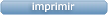 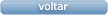 Clique aqui para geração de relatório completo com quebra de páginaTotal Geral:236432.0	R$313.393,8110FornecedorFaturamento MínimoPrazo de EntregaValidade da PropostaCondições de PagamentoFreteObservações1CEI Comércio Exportação e Importação de Materiais Médicos LtdaRIO DE JANEIRO - RJUsuário Ws Cei Comercio Exportacao E Imp - (21) 2287-9788 cotacao.bionexo@cei-brasil.com Mais informaçõesR$ 100,00004 dias após confirmação25/02/202430 ddlCIFATEN??O: ENTREGA SUJEITA A DISPONIBILIDADE DE ESTOQUE, DESDE QUE O PEDIDO SEJA CONFIRMADO EM AT? 12 HORAS. PARA COMPRAS SUPERIORES A R$ 1.000,00 FRETE GR?TIS. PARA COMPRAS INFERIORES A R$1.000,00 FRETE A COBRAR NO VALOR DE R$125,00. PRODUTO SUJEITO A DESTAQUE DE IPI. SUJEITO A AN?LISE DE CR?DITO||2Comercial Cirurgica Rioclarense Ltda- SPJAGUARIÚNA - SPDeyvison Santos - null deyvison.santos@rioclarense.com.br Mais informaçõesR$ 500,00001 dias após confirmação24/02/202430 ddlCIFnull3DMI Material Medico Hospitalar LtdaGOIÂNIA - GODilamar Tome da Costa - (62) 3541- 3334dmigyn@hotmail.comMais informaçõesR$ 300,00002 dias após confirmação05/03/202430 ddlCIFnull4Ello Distribuicao Ltda - EppGOIÂNIA - GOWebservice Ello Distribuição - (62) 4009-2100comercial@ellodistribuicao.com.brMais informaçõesR$ 300,00001 dias após confirmação28/02/202430 ddlCIFPEDIDO SOMENTE SER? ATENDIDO A PRAZO MEDIANTE ANALISE DE CREDITO VALIDA??O DO DEPARTAMENTO FINANCEIRO E A CONFIRMA??O DE DISPONIBILIDADE DO ESTOQUE CONTATO DO VENDEDOR: (62)99499 1714 TELEVENDAS3@ELLODISTRIBUICAO.COM.BR5FARMATER MEDICAMENTOS LTDABELO HORIZONTE - MGWeb Service Farmater - (31) 3224-2465vendas@farmater.com.brMais informaçõesR$ 950,00003 dias após confirmação21/03/202530 ddlCIFbanco do brasil s/a ag 1229-7 c/c 69547-56Gleidson Rodrigues Ranulfo Eireli - EppGOIÂNIA - GOGleidson Rodrigues Ranulfo - 62 3093-5116diagnostica.go@hotmail.comMais informaçõesR$ 200,00002 dias após confirmação24/02/202430 ddlCIFnull7Goiás Mercantil de Produtos Hospitalares Ltda Epp GOIÂNIA - GOGescika Souza - null atendimento02@vanguarda.net.br Mais informaçõesR$ 100,00002 dias após confirmação27/02/202430 ddlCIFnull8HIPROMED-MORIAH COMERCIO, IMPORTACAO E SERVICOS LTDABELO HORIZONTE - MG DANIEL REIS - 31 2551-5525vendas01@hipromed.com.brMais informaçõesR$ 1.000,000010  dias após confirmação24/03/202430 ddlCIFnull9Hospdan Comércio E Serviços Hospitalares Ltda - Me GOIÂNIA - GOFILEMON LOPES - (62) 3088-1060vendas2@hospdanhospitalar.com.brMais informaçõesR$ 300,000015  dias após confirmação24/02/202430 ddlCIFnull10Inovmed Distribuidora De Medicamentos E Materiais Hospitalares Eireli GOIÂNIA - GOVinicius Gregorio - (62) 9857-9742 vinicius.gregorio@hotmail.com Mais informaçõesR$ 2.000,00005 dias após confirmação24/03/202430 ddlCIFnull11Lunax Comercio De Produtos Em Saude Ltda JUSSARA - GOR$ 500,00005 dias após confirmação24/02/202430 ddlCIFnullFlavio Faria - (62) 98240-4000lunaxsaude@gmail.comMais informações12MED SHOP BRASIL DISTRIBUIDORA LTDA GOIÂNIA - GOMED SHOP BRASIL DISTRIBUIDORA- null televendas@medshopbrasil.com Mais informaçõesR$ 500,00002 dias após confirmação24/02/202430 ddlCIF***TODAS CERTIDOES E DOCUMENTOS EMANEXO*** TODOS OS PRODUTOS COTADOS TEMOS A PRONTA ENTREGA.PARA PEDIDOS REALIZADOS ATE AS 12:00 HORAS ENTREGAMOS MESMO DIA ATE AS 17:00 HORAS . PEDIDOS COM VALORES ACIMA DE R$ 5000,00 DIVIDIMOS 30/60/90 E PARA VALORES ACIMA COMBINAMOS FORMA DE PAGAMENTO. VANESSA DE HOLANDA 62 99486-653313Neguev Comercial E ServicosLtdaGOIÂNIA - GOLucas Pyles Assunção - (62) 3210-4955neguev.commercial@gmail.comMais informaçõesR$ 0,00001 dias após confirmação26/02/202430 ddlCIFnull14Prestamed Hospitalar EireliGOIÂNIA - GOGracielly De Almeida Ferreira - (62) 3092-3817faturamento01@asthamed.com.brMais informaçõesR$ 500,00003 dias após confirmação24/02/202430 ddlCIFnull15Supribio RepresentaçãoComercial Ltda. - MeGOIÂNIA - GO SUPRIBIO DIAGNÃ□STICA - (62)3922-2500vendas1@supribio.com.brMais informaçõesR$ 400,00001 dias após confirmação06/04/202430 ddlCIFnull36 DISPOSITIVO INTRAVENOSO PERIFERICO N 21 -> AGULHAC/ PROTETOR FECHADO, DISPOSITIVO INTRAVENOSO390-	SCALP DESEGURANCA N.21G CX C/50UN 387346, BDCXComercial Cirurgica Rioclarense Ltda- SPnull;- Med Center, Cientifica e H M Borges Não atende asR$ 2,4800R$ 0,0000100 UnidadeR$ 248,0000 Rosana DeOliveira MouraPERIF 21(SCALP) -condições de23/02/2024DISPOSITIVO INTRAVENOSOpagamento. -11:32PERIFERICO N 21. COMCirúrgica SãoDISPOSITIVO DE SEGURANCA.José e Sol-AGULHA C/ PROTETORMillennium NãoFECHADO. SILICONIZADA.respondeu o e-BIZEL TRIFACETADO. ASASmail deFLEXIVEIS. COR PADRAOhomologação.CONFORME NUMERACAO.EXTENSAO COM CONEXAORioclarense	null	Cirúrgica SãoRioclarense	null	Cirúrgica São2,48000,0000	200 Unidade  R$ 496,0000Ltda- SPJosé, Sensorial23/02/2024e Sol-11:32Millennium Nãorespondeu o e-mail dehomologação.incompatível.11:3262	FRALDA GERIATRICA223-	FRALDA GERIATPAComercialnull;- JR Lacerda,R$R$3003 UnidadeR$Rosana DeDESCARTAVEL G -> FRALDABIGFRAL REGULARCirurgicaFox, Vania, CM3,70000,000011.111,1000OliveiraCOM INDICADOR DETAM G PCT C/7UN -Rioclarensee Precision NãoMouraUMIDADE. FORMATO20388-0,Ltda- SPrespondeu o e-ANATOMICO. BARREIRASFALCON/ACTIVEmail de23/02/2024LATERAIS ANTI VAZAMENTOS.homologação. -11:32ELASTICO AO REDOR DASEllo Limite dePERNAS. COM 4 FITAScreditoAGULHA DESC. COMDISPOSITIVO DE SEGURANÇA25X7 - C/ BISEL TRIFACETADOE AFIADO, LUBRIFICADO C/SILICONE, CANHÃOAGULHA	Rosana DeTRANSLÚCIDO NA CORDESCARTAVEL 25X07	DMI Material	;- GO.Med Não	Oliveira3PADRÃO, PROTETOR PLÁSTICO S/FURO ESTÉRIL19682-	COM DISPOSITIVO	CX	Medico	null	atende as	R$	R$	3000 Unidade  R$ 588,0000	MouraDE SEGURANCA ,	Hospitalar Ltda	condições de     0,1960  0,0000EM ÓXIDO DE ETILENO EMBSOL MILLENNIUM	pagamento.	23/02/2024EM P.G.C. REG. M.S DEVERÁ11:32CONTER DISPOSITIVO DESEGURANÇA QUE ATENDA ANR 32 E PORTARIA 1748/2011UNIDADEAGULHA DESC. COMDISPOSITIVO DE SEGURANÇA25X8 - C/ BISEL TRIFACETADOE AFIADO, LUBRIFICADO C/AGULHA	Rosana DeSILICONE, CANHÃODESCARTAVEL	;- GO.Med Não	OliveiraTRANSLÚCIDO NA COR25X08COM	DMI Material	atende as	R$	R$	Moura4PADRÃO, PROTETOR19683-	DISPOSITIVO DE	CX	Medico	null	condições de     0,1960   0,0000	1500 Unidade R$ 294,0000PLÁSTICO S/ FURO ESTÉRILSEGURANCA , SOL	Hospitalar Ltda	pagamento.	23/02/2024EM ÓXIDO DE ETILENO EMBMILLENNIUM	11:32FIO POLYCRYLFIO ABSO SIN MULT 1-0 AG1/2	FECH.G.VIOLETA 1DMI MaterialRosana DeOliveira55	4.8 A 5M CIRC.CIL.C/70 A	38075	-	90CM AG.4,8CM90CM - UNIDADE	281001,POLYSUTUREENVMedico Hospitalar Ltdanull-	R$	R$	612 Unidade	R$	Moura8,1000   0,0000	4.957,200023/02/202411:32FIO ALGODAO AZULFIO ALGODAO PRT 0-0 S/AG	0 15X45CMDMI MaterialRosana De OliveiraR$	R$56	15X45CM - UNIDADE	38107	-	S/AG.AA510,COVIDIEN /POLYSUTUREUNMedico Hospitalar LtdanullMoura-	2,6600   0,0000	72 Unidade    R$ 191,520023/02/202411:32FIO CATGUTRosana DeSILICONE 2 VIAS N 06 -SILICONE 2 VIAS NRMedicoLima Não13,96000,0000OliveiraUNIDADEHospitalar Ltdarespondeu o e-Moura